Droit constitutionnel de l’Union européenneAperçu du cours0.	Introduction (aperçu historique)Le droit institutionnel de l’Union européenne
Les institutions : composition, organisation, attributionsLes procédures de prise de décisionLes rapports (« horizontaux ») entre les institutionsLes rapports (« verticaux ») entre l’Union et ses Etats membresLes caractéristiques principales du droit de l’UnionLe contrôle juridictionnel

Du droit institutionnel au droit constitutionnel de l’Union européenne ?
La notion de constitution dans la cadre de l’Etat-nationTraits constitutionnels du droit institutionnel de l’Union européenneUne constitution sans Etat ?

Manifestations et portée de certains principes constitutionnels dans le droit de l’Union
Les valeurs inscrites à l’art. 2 TUE et la révision des traités sur lesquels l’Union est fondéeDans l’organisation « horizontale » des pouvoirsDans les rapports entre l’Union et ses citoyensDans les rapports entre l’Union et ses Etats membres Dans les rapports entre les Etats membres

Vers un espace constitutionnel européen ?(Mise en perspective sommaire du droit « constitutionnel de l’Union européenne)Droit constitutionnel de l’Union européennePlan détaillé du cours0.	Introduction (aperçu historique)Le développement des « deux Europe » – raisons d’être – structures institutionnelles – évolution – impact sur le système institutionnel et juridique actuel de l’Union européenneLe droit institutionnel de l’Union européenne
Les institutions : composition, organisation, attributions
Le Conseil européenLe ConseilLa CommissionLe ParlementLa Cour de justice de l’Union européenneLa Banque centrale européenneLa Cour de comptes et les organes complémentaires (renvoi)
Les procédures de prise de décision
La procédure législative ordinaireLes procédures législatives spécialesL’adoption d’actes non-législatifs (notamment la « comitologie »)La procédure budgétaireLa conclusion des accords internationaux
Les rapports (« horizontaux ») entre les institutions
Le principe d’attribution des pouvoirsLes principes régulateurs 
(autonomie, équilibre institutionnel, coopération loyale, transparence)Liens avec les rapports « verticaux »
Les rapports (« verticaux ») entre l’Union et ses Etats membres
Le principe d’attribution des compétences 
(technique d’attribution, nature des compétences, rapport avec compétences nationales, évolution des compétences de l’Union, choix de la bases juridique, clause de flexibilité)Principes régulant l’exercice par l’Union de ses compétences 
(principes généraux du droit, droits fondamentaux, proportionnalité, subsidiarité, coopération loyale, [égalité des Etats membres et identité nationale])Les compétences externes de l’Union (bref aperçu historique)
Les caractéristiques principales du droit de l’Union
Les sources 
(droit primaire, principes généraux, droit dérivé, droit international)Les caractères 
(effet direct, primauté)La mise en œuvre 
(exécution, portée de l’autonomie institutionnelle nationale, responsabilité)Les rapports entre les différentes catégories du droit de l’Union
(hiérarchie, délimitation)
Le contrôle juridictionnel
Le monopole juridictionnel de la CJUESa mise en œuvre décentraliséeLes exceptions
Du droit institutionnel au droit constitutionnel de l’Union européenne ?
La notion de constitution dans le cadre de l’Etat-nation
Constitution dans le sens matériel 
(institution et organisation d’un pouvoir public, établissement d’une norme supérieure, participation des citoyens et protection de leurs droits)Constitution dans le sens formel 
(forme, élaboration, adoption, révision, substitution)
Traits constitutionnels du droit institutionnel de l’Union européenne
Les éléments d’une constitution dans le sens matérielLes éléments d’une constitution dans le sens formel
Une constitution sans Etat ?
La notion de l’Etat fédéral 
(ni Etat centralisé ni « simple » confédération d’Etats, la question de la souveraineté)La nature juridique de l’Union européenne 
(organisation internationale « sui generis », Etat fédéral, « fédération »…)

Manifestations et portée de certains principes constitutionnels dans le droit de l’Union
Les valeurs inscrites à l’art. 2 TUE et la révision des traités sur lesquels l’Union est fondée 
Révision des traitésAdhésion à l’UnionSanctions en cas de violations graves des valeurs de l’UnionLe retraitDans l’organisation « horizontale » des pouvoirs 
Le principe de l’Etat de droit (« rule of law »)
(équilibre institutionnel ou « séparation » des pouvoirs ;conception des « actes législatifs » de l’Union ;le contrôle juridictionnel des actes de l’Union)Le principe démocratique 
(régulateur des relations interinstitutionnelles ?)Dans les rapports entre l’Union et ses citoyens
Le principe de l’Etat de droit
(reconnaissance et protection de droits aux individus ; l’impact de la Charte des droits fondamentaux et de la possible adhésion de l’Union à la CEDH)Les« principes démocratiques » (titre II TUE)
(représentation démocratique au niveau de l’Union ; question du « déficit démocratique » ; « compensations » d’ordre institutionnel)  Dans les rapports entre l’Union et ses Etats membres 
Le principe de l’Etat de droit
(le principe d’attribution des compétences ; le principe de la subsidiarité)Le principe démocratique 
(régulateur des relations entre l’Union et ses Etats ?)Le principe de coopération loyale
(un principe « fédéral » ?; implications pour les Etats membres ; implications pour les institutions de l’Union)
Dans les rapports entre les Etats membres
La coopération entre les Etats membres organisée par le traitéLa coopération entre les Etats membres organisée à l’extérieur du traitéLa « différenciation » entre les Etats membres et leurs citoyens organisée par ou sur base du traitéVers un espace constitutionnel européen ?
Mise en perspective sommaire du droit « constitutionnel de l’Union européenne.Remarques relatives à l’organisation du coursA.	Objectifs du cours
Première partie du cours :

Récapituler les traits principaux du droit institutionnel de l’Union européenne afin de permettre aux étudiants de rafraîchir leurs connaissances et de les mettre à jour;
Deuxième partie du cours :

Examiner, sur base d’une analyse de la notion de constitution et de sa fonction, les traits constitutionnels des traités sur lesquels l’Union est fondée (TUE et TFUE) ;

Réaliser que certaines interprétations des notions traditionnelles du droit public ne reflètent plus toujours entièrement les réalités et développements institutionnels de nos jours ;
Troisième partie du cours :

Analyser dans quelle mesure certains des principes inscrits à l’article 2 TUE se manifestent dans le droit constitutionnel de l’Union ;

Réaliser ainsi que l’analyse des traités UE et FUE sous un angle constitutionnel n’est utile afin de mieux comprendre la nature juridique particulière du droit de l’Union européenne – et donc légitime qu’à condition qu’elle n’efface pas facilement ses spécificités ;
Quatrième partie du cours :

Mettre le processus de « constitutionnalisation » des traités de l’Union européenne dans le contexte plus large que l’on caractérise parfois d’ « espace constitutionnel européen ».B.	Méthode d’enseignementCours magistral et lecture indépendanteA l’exception des institutions et les procédures de décision qui font l’objet de tutorats donnés par l’assistant, l’introduction et la première partie du cours seront enseignée de manière « ex cathedra ».L’objectif de cette partie étant, en principe, de récapituler des connaissances déjà acquises par les étudiants pendant leurs études universitaires antérieures, il s’agira d’un cours « concentré » dispensé au début de l’année académique (14-16 septembre et 30 septembre, 15 heures). Certains aspects figurant dans le plan détaillé ne seront donc pas - ou que très brièvement - mentionnés durant le cours.Il s’ensuit que les étudiants sont tenus de préparer et/ou suivre l’enseignement et le plan du cours moyennant la lecture indépendante d’un ou plusieurs livres indiqués dans la bibliographie conseillée (infra point 4.).Lecture guidée et cours interactif (séminaire)L’enseignement de la deuxième et de la troisième partie du cours prend la forme d’un séminaire qui se déroulera « en bloc » entre le 3 et 5 novembre (15 heures).Pour chacun des sujets de la deuxième et troisième partie, les étudiants devront se préparer moyennant la lecture d’ouvrages de référence (« bibliographie ») et de documents mis à leur disposition (« syllabus »).Au-delà de cette lecture, chaque étudiant devra préparer, à titre individuel ou – en fonction du nombre de participants – dans un groupe de deux ou trois étudiants, une présentation orale d’un sujet spécifique qui servira comme base de départ pour une discussion modérée par le professeur. La présentation de l’ensemble du groupe ne pourra dépasser 15 minutes et devra donc être très concise.L’assistant organisera la répartition des sujets et des groupes avant la fin septembre.C.	ExamenEvaluation moyennant un examen écrit (4 heures) à « livre ouvert ».L’examen est composé de plusieurs questions dites théoriques et porte sur l’ensemble des matières traitées dans le cadre de ce cours.Une présentation orale de qualité et la participation active, constructive et régulière au cours seront prises en considération lors de l’évaluation finale.D.	Bibliographie conseilléeAvertissement :est seulement reprise une sélection limitée d’ouvrages publiés en français et en anglais ;pas tous les ouvrages mentionnés ci-après n’ont été mis à jour après l’entrée en vigueur du traité de Lisbonne.A. von Bogdandy/J. Bast, Principles of European Constitutional Law (2nd revised ed., reprinted., Hart Pub., Oxford, Portland, 2011)D. Chalmers e.a., European Union Law (3rd ed., Cambridge University Press, Cambrigde, 2014)J. P. Jacqué, Droit institutionnel de l’Union européenne (8èmeéd., Dalloz, Paris 2015)P. Craig, The Lisbon Treaty, Law, Politics, and Treaty Reform (Oxford, OUP, 2013 - not a 2nd edition, chapters 1-11 remained unchanged ; chapter 12 on the financial crisis is new.)P. Craig/G. De Búrca, EU law : text, cases, and materials (6thed., OUP, Oxford 2015)G. Isaac/M. Blanquet, Droit général de l’Union européenne (10ème éd., Colin, Dalloz, Paris 2012)K. Lenaerts/P. Van Nuffel, European Union Law (3rdedition, Thomson/Sweet & Maxwell, London 2011)J.-V. Louis/T. Ronse, L’ordre juridique de l’Union européenne (Helbing&Lichtenhahn/Bruylant/L.G.D.J., Genève/Bruxelles/Paris 2005)J. Rideau, Droit institutionnel de l’Union européenne (6ème éd., L.G.D.J., Paris 2010)R. Schütze, European Constitutional Law (2nd ed., CUP, Cambridge 2016)R. Schütze, European Union law (CUP, Cambridge 2015)S. Weatherill, The internal market as a legal concept (OUP, Oxford 2017)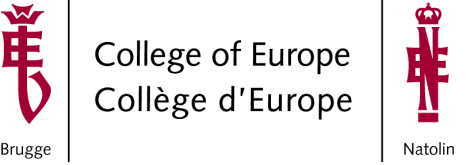 Département d’études juridiques européennes
Année académique 2017-2018
Professeur : D. HANF
Assistant : F. RISTUCCIA